作 者 推 荐当代美国科幻小说翘楚大卫·韦伯（David Weber）作者简介：大卫·韦伯（David Weber）是一位优秀的科幻小说家。他的作品《光荣的哈林顿》(HONOR HARRINGTON)荣登《纽约时报》(New York Times)畅销书榜，而且对那些深爱他的读者来说是供不应求。韦伯的小说常常被选入 “科幻小说俱乐部优秀选集”(Main Selections of the Science Fiction Book Club)中。无论是出个人志，还是与人合著，韦伯无疑都是当代美国科幻小说家中的翘楚人物，其作品进入《纽约时报》（the New York Times）畅销榜不下十三次，全球销量不下三千万册。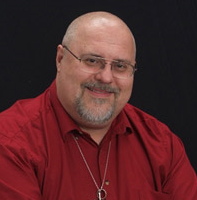 韦伯1952年生于俄亥俄州克利夫兰，在沃伦威尔逊学院获得学士学位后，韦伯又在阿巴拉契亚州立大学考取了研究生。他目前与家人定居南卡罗莱纳州格林维尔。主要作品有：《荣誉海灵顿》系列小说（Honor Harrington series），含《六道游侠列传》子系列（Worlds of Honor anthologies）、《业报》子系列（Wages of Sin sub-series）、《萨迦纳米》子系列（Saganami sub-series） 达哈克系列（Dahak series） 战神系列（War God series） 避难所系列（Safehold series）狂暴系列（FURIS SERIES）战胜黑暗系列（OUT OF THE DARK SERIES）战胜黑暗系列（Out of the Dark Series）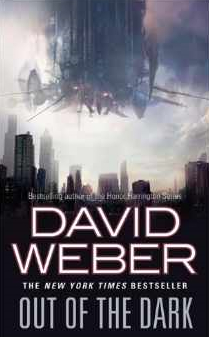 中文书名：《战胜黑暗》英文书名：OUT OF THE DARK作    者：David Weber出 版 社：代理公司：ANA/Cindy Zhang页    数：528页出版时间：2011年8月代理地区：中国大陆、台湾审读资料：电子稿类    型：科幻小说版权已授：英国、德国、波兰、捷克、泰国。内容简介：这个银河系盟主国（Galactic Hegemony）已经称霸很久了，它喜欢稳定——让诸如好斗的食肉族松盖里（Shongairi）等外星成员国想去破坏的那种稳定。所以，当盟主国调查军（Hegemony Survey Force）遇到一个星球，发现那里所谓的“有情众生”——他们自称为“人类”——几乎和松盖里星人一样邪恶时，他们认为，在他们成为破坏银河系和平的第二大威胁之前，利用松盖里星人去消除他们的力量，似乎是合情合理的考虑。而在此过程中，如果松盖里星人能给他们几次惨痛的教训，那就更好了。地球现在已经被征服了。松盖里星的大军已经到达，而人类的城市变成了一片放射性的废墟。几分钟之内，超过半数的人类已经死亡。军士长史蒂芬·布切夫斯基（Stephen Buchevsky）以为这次从阿富汗行动中回家是服从岗位轮调，但是，他却发现自己悄悄回到了巴尔干的偏远地区，躲避外星人的巡逻，并把各地没有遭到屠杀的幸存者组织起来。在美国东南部，枪械教官和前任海军队员大卫·德沃夏克（Dave Dvorak）身处一个不断扩大的反抗军网络的正中心——这让他的大家庭面临着致命的危险，但你还能怎么办呢？面对这样的现实，布切夫斯基与德沃夏克的机会看起来非常渺茫，正如幸存下来的人类黯淡的前景一样。但是也有可能松盖里星人和盟主国低估了在这个名叫地球的陌生行星上居住着的生存者。中文书名：《步入光明》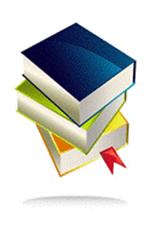 英文书名：INTO THE LIGHT作    者：David Weber出 版 社：代理公司：ANA/Cindy Zhang页    数：待定出版时间：2021年1月代理地区：中国大陆、台湾审读资料：电子稿类    型：科幻小说内容简介：    在《纽约时报》畅销书《战胜黑暗》（Out of the Dark），地球人阻止了外星人的入侵企图，开始进行恢复和重建。现在，人类要做的是，确保外星人不会再次回到地球。    松盖里星人征服了地球。仅仅几分钟之内，地球上一般的人类死去，城市被摧毁，化为了废墟。    但是松盖里星人并没有想到地球的幸存者会如此顽强。而且，最关键的是，他们不知道的是，地球上有两种拥有智慧，能够使用工具的种族，其中一种是我们人类。而另一种，则隐藏在东欧的山区，他们正如许多幻想和传说中描述的那样，寿命很长，而且极为致命。一旦他们出现并与人类结盟，入侵的外星人根本就没有机会战胜地球。    现在地球又是我们的了。在外星人留下的先进技术的帮助下，人类正在尽快重建我们的星球。    与此同时，地球的一个精挑细选的小分队正在前往松盖里星的路上，他们都是嗜血的战神，并且已经击溃了地方的一艘飞船……一艘足以毁灭一个星球的那种飞船。避难所系列（Safehold Series）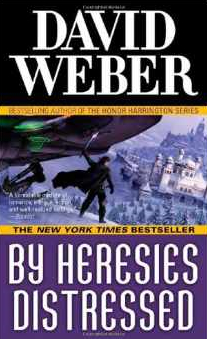 中文书名：《异形来袭》英文书名：BY HERESIES DISTRESSED (Safehold Series #3)作    者：David Weber出 版 社：代理公司：ANA/Cindy Zhang页    数：640页出版时间：2010年3月代理地区：中国大陆、台湾审读资料：电子稿类    型：科幻小说内容简介：为保护避难所（Safehold）行星上的生灵而发动的战争已经开始了。卡里斯王国（Charis）和奇泽姆王国（Chisholm）齐心协力，承诺一致抵御那座腐朽教堂的暴政。奇泽姆王国的年轻女王莎莉妍（Sharleyan）已经嫁给了卡里斯王国的国王凯伊勒布（Cayleb），两个国家形成了一个大王朝，一个大帝国。莎莉妍在凯伊勒布的怀中找到了她从来不敢企及会在“政治联姻”中存在的爱。而在凯伊勒布的事业中，他对统治着大教堂的残酷四人组（Group of Four）的轻蔑，让莎莉妍发现了能让自己贡献出智慧与勇气的那项任务。这是一项她生来就必须承担的事业。然而，还是有一些事情莎莉妍并不知道。这是一些凯伊勒布不能与人分享的秘密，哪怕是和她。这些秘密，比如避难所行星上人类的真实故事，比如由谎言、欺骗和虚构的“宗教”所编织的复杂网络已经将人类镣铐了几乎一千年，比如那个有种族灭绝倾向的外星人Gbaba的存在，他们正等着彻底摧毁人类，假如人类再度引起他们注意的话。还有一个名为尼缪·奥尔本（Nimue Alban）的年轻女人仍然存在的秘密，这个女人虽然已经去世了上百年，但她的心脏、大脑和记忆都寄存于一个名为默林（Merlin）的武僧机器人的身体中。而莎莉妍女王也面临着有生以来最大的挑战，她并不知道自己实际上要为那个任务付出哪些代价……更不知道，这个深爱她的男人不能跟她分享的那些秘密，可能会威胁到他俩所取得的一切成就……甚至她的生命。中文书名：《坚固堡垒》 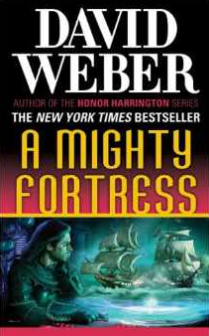 英文书名：A MIGHTY FORTRESS (Safehold Series #4)作    者：David Weber出 版 社：代理公司：ANA/Cindy Zhang页    数：973页出版时间：2011年3月代理地区：中国大陆、台湾审读资料：电子稿类    型：科幻小说内容简介：首印150,000册!出版之后，迅速加印，《坚固堡垒》在《纽约时报》（New York Times）畅销榜上获得Top 4的好成绩，Amazon读者86个评价，其《世界末日大决战的礁岩下》（OFF ARMAGEDDON REEF）曾在《纽约时报》畅销榜上名列#25。《各个击破》（BY SCHISM RENT ASUNDER）也上了在《纽约时报》畅销榜。大卫•韦伯（David Weber）也是《哈林顿的荣誉》系列小说（the Honor Harrington series）的作者。前作版权已授：英、法、德、俄、日、波兰、保加利亚、捷克!!《坚固堡垒》（A MIGHTY FORTRESS）是堪与阿西莫夫（Asimov）《基地》（Foundation）系列、罗杰·泽拉兹尼（Roger Zelazny）的《光明王》（Lord of the Light）与弗兰克·赫伯特（Frank Herbert）《沙丘》（Dune）系列的未来历史、太空史诗题材的力作。内容简介：查里斯皇帝卡勒布掀起的宗教骚乱席卷曼柴城。狂乱的暴民高呼为被杀害的赫克特王子（曼柴公爵的宗主、克里桑德的合法继承人）报仇。没几个克里桑德人能认同新兴的查里斯教，不仅因为教义上的分岐，也有克里桑德人对查里斯帝国本能的不信任。这个帝国蚕食克里桑德的野心，早已路人皆知。洛克和塔塔兰虽然是曼柴公国的官员，也受到卡勒布的操纵，王位的空缺更有利于这位谋略家施展抱负。过去数百年，古老的查里斯王国依靠高明的外交手腕，不断联合、兼并各封建公国，渐渐成长为帝国。 “查里斯王国的坚固堡垒就是舰队的木壳。”“查里斯就是上帝手造的堡垒”一百五十年前，老王詹二世如是说。此后，历代列王致力于两件事：扩充查里斯海权，使之所向无敌。光大查里斯教，使之成为联结查里斯人的认同中心。卡勒布即位后，通过婚姻取得洛克群岛，又以保护国内和平与贸易自由的政策使帝国日益繁荣。曼柴地在冲要，牵涉列国，利于巧取，不便明争。于是主教们就成了卡勒布的将军，神学家斯塔内尔倡导的“良心自由、待敌以义”也是操纵群众的筹码。然而权谋与智巧终有其限度，利用宗教的人反受宗教的感染。在智者梅林的劝导下，卡勒布终于悟到查里斯教的真谛、爱与责任才是帝国的坚固堡垒，皇帝的憩息之地依然是妻女的身边。科幻的未来照例就是历史，阿西莫夫的银河帝国是罗马衰亡史的帝国史观，沃尔特·密勒（Walter Miller）《里波维兹的赞美诗》是罗马衰亡史的教会史观，海茵莱因《严厉的月亮》是太空版美国独立战争，凡此等等、不一而足。本书篇幅虽长，并非例外，可以概括为科幻版晚期中世纪。熟悉历史的读者不难看出查理五世（卡勒布）、马丁·路德（斯塔内尔）等人的影子。媒体评价:“《世界末日大决战的礁岩下》（Off Armageddon Reef）是《哈林顿的荣誉》系列小说（Honor Harrington series）的作者开辟的一部辉煌灿烂的新史诗……人性的软弱与瑕秕、力量与希望尽在其中……毫无保留地推荐。”----《图书馆杂志》（Library Journal）“举重若轻……切换于极速星舰与划桨厨房之间，韦伯将古昔与未来、生龙活虎的主角与波翻云诡的政治融为一体，引人入胜、欲罢不能。”            ----《出版者周刊》（Publishers Weekly）“韦伯精湛的技艺将无数人物与剧情聚于一堂……作者宝刀不老、粉丝大饱眼福。”----《书单》（Booklist）“推陈出新，更上层楼……渴望续作之心，不胜殷切。”----《幻界书评》（Fantasy Book Critic）“幻想作品之本旨，正是让你坐下来反思何谓生活。此书于是无以复加。我仿佛被带回了沃尔特·密勒（Walter Miller）《里波维兹的赞美诗》（A Canticle for Leibowitz）的神奇世界。”----罗伯特·安东尼·萨尔瓦多（R. A. Salvatore），美国幻想小说作家，《被遗忘的国度》（Forgotten Realms）的作者“《世界末日大决战的礁岩下》显示大卫·韦伯（David Weber）正处于最佳竞技状态。”----大卫·德雷克（David Drake），美国科幻作家，《太空角斗士》（Space Gladiators）的作者，大卫·韦伯（David Weber）的合作者“阔大、繁密、精微、流畅。宛如阿西莫夫以降科幻巨著的开局。”----大卫·邓肯（Dave Duncan），苏格兰血统的加拿大幻想小说作家，《王之剑刃》（King's Blades）的作者“太空歌剧无人能胜韦伯。”----《出版者周刊》（Publishers Weekly）中文书名：《负隅顽抗》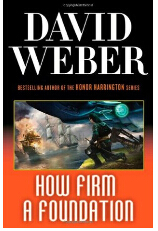 英文书名：HOW FIRM A FOUNDATION (Safehold Book 5)作    者：David Weber出 版 社：代理公司：ANA/Cindy Zhang页    数：607页出版时间：2011年9月代理地区：中国大陆、台湾审读资料：电子稿类    型：科幻小说内容简介：诞生于战火的查理斯帝国从始至终都清楚自己必须为生存而战。尽管眼下大部分臣民并不知道这些，却也意味着它更值得为之奋斗。皇帝卡勒布、皇后莎勒娅、梅林·阿瑟让斯和他们最信任的谋士们很了解。正因为他们了解，他们才更清楚一旦失败将会面临什么样的对待，不止他们自己会死，他们所知、所爱的一切也将随之毁灭，甚至落入更加糟糕的境遇。五年来，查理斯熬过了上帝降临会（Church of God Awaiting）及掌权的腐化人士对这个岛国的考验。代价是高昂的，有时甚至付之以血。尽管历经了一连串激烈的海战，查理斯依然处于守势，依旧在海上占据上风，不过如果它想生存下去就必须击垮上帝降临会。然而，它又该如何攻上陆地，战胜人口是其十五倍的对手；如何预防势力庞大的对手重建舰队，再次发起进攻呢？查理斯帝国无法回答这些问题，不过它必须找到答案……越快越好。宗教法庭的残酷拷问和可怕刑罚夺走了越来越多的无辜生命，煽动人们抗议内陆王国对查理斯的同情。宗教恐怖分子被派往各地，肆行暴虐帝国的臣民们。刺客们追杀皇帝和皇后，他们的盟友与谋士们，以及一个不满十一岁、其父惨遭杀害的无辜男孩。千年前不幸逝世的少女的化身——梅林·阿瑟让斯（Merlin Athrawes），终于弄清了沉睡在上帝降临会遥远神殿下的东西。为人类自由抗争的人们用自己的鲜血奠定了查理斯帝国的根基，然而这个根基足够坚固吗？中文书名：《灾难之下》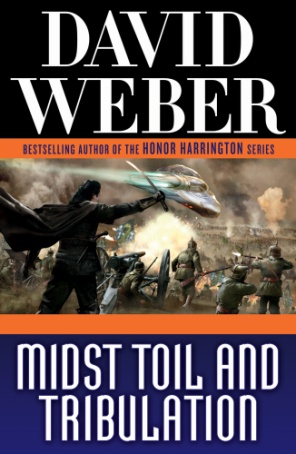 英文书名：MIDST TOIL AND TRIBULATION (Safehold Series #6)作    者：David Weber出 版 社：代理公司：ANA/Cindy Zhang页    数：816页出版时间：2013年7月代理地区：中国大陆、台湾审读资料：电子稿类    型：科幻小说科幻史诗守卫系列第六部——前作为2011年出版的《巩固根基》（HOW FIRM A FOUNDATION）在十月七号那一周即荣登《纽约时报》（New York Times）精装书小说畅销排行榜第十位，在九月二十七号那一周荣登《今日美国》（USA Today）排行榜第二十五位。现在，该书版权已授给德国吕贝出版社！内容简介：上帝降临会一度掌控了守卫大陆上所有国家。经过几个世纪的停滞不前，卡理斯岛国开始公然反抗母教会颁布的法令——有人说，他们是受到神秘武僧梅林·阿瑟让斯的怂恿，才做出此举。据说，卡理斯王室家族对其完全信任，甚至允许他自由出入王宫。但只有几个人知道，梅林其实是一名少女的化身。一千年前，在外星人对地球的毁灭战争中，这位少女不幸逝世……如今意识苏醒过来的她，首要任务便是重置长久以来被埋葬的人类历史。眼下，随着卡理斯发布独立宣言，一系列阴谋也开始在战争中悄然穿行，人口众多的西达马克共和国顷刻陷入了前所未有的大混乱。上帝降临会的牧师柯莱坦趁势发动了反抗守护神的革命起义——而在起义初期，内战也随着丰收季节的来临，不期而至。为阻止饥荒在西达马克共和国的发生，卡理斯国王凯莱博、王后莎勒娅与谋士梅林·阿瑟让斯开始四处奔走、全力支援，并在同一时间用船派遣陆战部队，抵挡“志愿军”柯莱坦从教会神庙地召集新的人手。《灾难之下》（Midst Toil and Tribulation）不仅充斥着各种新发明，还将那段活的历史生动再现于读者面前。相信这部作品，定会成为当代科幻史诗巨作中不可磨灭的新篇章。媒体评价：“这部作品不仅融合了恢弘的动作类科幻小说元素，还向佳作连连的（惊人的！）战斗风帆时代（C·S·福雷斯特、帕特里克·欧布莱恩以及他们的家族）表达了难以言喻的敬意。韦伯的每一部作品也都拥有众多狂热的读者。”----《书单》（Booklist）(星标书评)“比气势恢宏的前作更为精彩……我都不知道该怎么表达自己内心对这段冒险传说新篇章的期待。”----《幻界书评》（Fantasy Book Critic）对By Schism Rent Asunder的评价“在没有比韦伯更擅长写太空歌剧的人了。”----《出版者周刊》（Publishers Weekly）星级书评对《不惜一切》（At All Costs）的评价“喜欢韦伯作品的读者决不能错过这部讲述女士冒险的系列作11卷。除了高潮迭起的故事情节，这本书还将前作中的所有元素串联到一起，并将故事推向最终的精彩结局。”----《书单》（Booklist）星级书评对《不惜一切》（At All Costs）的评价“小说所带来的冲击力足以将宇宙飞船炸成粉末。”----《出版者周刊》（Publishers Weekly）对《敌众之誉》（Honor Among Enemies）的评价“详细描绘出士兵在战场上与战场下的生活。”----《图书馆周刊》（Library Journal）对《向海进军》（March to the Sea）的评价“大卫·韦伯总能写出那种好看到让人爱不释手的故事。”----《费城周刊》（Philadelphia Weekly）“引人入胜！” ----《出版人周刊》（Publishers Weekly）对《荣誉之战》（War of Honor）的评价“星战系列真该让C·S·福雷斯特来写小说版。”----《图书榜单》（Booklist）对《荣誉之战》（War of Honor）的评价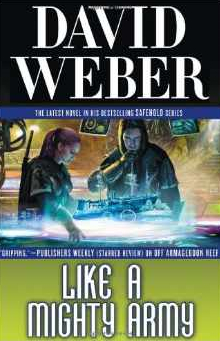 中文书名：《如同雄师》英文书名：LIKE A MIGHTY ARMY (Safehold Series #7)作    者：David Weber出 版 社：代理公司：ANA/Cindy Zhang页    数：672页出版时间：2014年2月代理地区：中国大陆、台湾审读资料：电子稿类    型：科幻小说内容简介：几百年来，人类最后的防御工事避难所（Safehold）的世界，一直在候神教堂（the Church of God Awaiting）难以撼动的统治之下。这座教堂不允许任何新鲜事物出现——既没有新发明，对世界也没有新认识。但没有人知道，这座教堂是一个精心设计的骗局——是由坚固堡垒创建者中的反叛分子建立起来的一套高科技体系，旨在让人类躲避曾经摧毁地球的那群强大的外星种族。然后，默林·阿斯洛斯（Merlyn Athrawes）苏醒了，这是一名曾经在地球陷落的那场战争中倒下并死去了上千年的战士在网络中的化身。从僧人、战士、参事到王子与国王们，默林的目的只有一个：重启人类久已掩埋的历史。现在，这场战斗已经拉开序幕。卡里斯（Charis）岛的国王已经宣布从教堂独立，并在默林的帮助下，突飞猛进地跨入了一个全新的蒸汽效能的时代。卡里斯把受伤的教堂挡在了外面，并吸引了越来越多坚固堡垒中的国家加入了独立自主的进程。但是，这场战争是以流血和牺牲为巨大代价的——这样一种代价，没人比默林·阿斯洛斯更深有体会。这座受了伤的教堂正在重新集结力量。它有浩瀚的军队和资源。这场为人类的未来而发动的战争没有结束，也远远不会结束……大卫·韦伯（David Weber）的《如同雄师》（Like a Mighty Army）是《纽约时报》上畅销的避难所系列小说中令人无比期待的第七卷。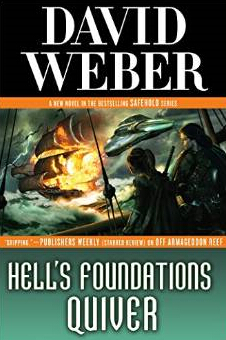 中文书名：《震动根基》英文书名：HELL'S FOUNDATIONS QUIVER (Safehold Book 8)作    者：David Weber出 版 社：代理公司：ANA/Cindy Zhang页    数：608页出版时间：2015年月代理地区：中国大陆、台湾审读资料：电子稿类    型：科幻小说内容简介：几个世纪以前，人类同外星种族间爆发过一次大战，人类在此次战役中战败。一小群人类逃到了遥远的避难所（Safehold）。转眼间几个世纪过去了，他们的后代已然忘记了自己的历史。对于他们而言，世界处于永恒的中古时期，受上帝降临会（Church of God Awaiting）统治，其秘密目的是避免工业文明再次出现。然而，并不是所有避难所（Safehold）的创建者们都参与了这个计划。那些持不同政见的人留下了自己的秘密遗产。梅林·阿瑟让斯（Merlyn Athrawes）便是其中之一，梅林其实是一名少女的化身，一千年前在外星人对地球的毁灭战争中，这位少女不幸逝世……如今意识苏醒过来的她，首要任务便是重置长久以来被埋葬的人类历史，夺回我们在宇宙中的地位。梅林干预了查理斯帝国，播下了创新的种子，帮助它面对上帝降临会的霸权挑战。这是一场漫长而血腥的斗争，不过有一系列发明的辅助——后膛装填的步枪、信号火箭、克莱莫杀伤地雷以及制造与供应的新方法——查理斯帝国和它为数不多的盟友们似乎占据了上风。现在，几个主要国家开始考虑变换阵营。为了达到这些目的，梅林·阿瑟让斯四处奔走，在多重伪装的掩护下操纵着隐秘的权利。他身份的秘密被严密地控制着。新的角色登场，这个角色知晓众多秘密，就连梅林的也不列外。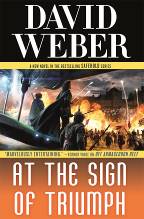 中文书名：《胜利在望》英文书名：AT THE SIGN OF TRIUMPH (Safehold Book 9)作    者：David Weber出 版 社：代理公司：ANA/Cindy Zhang页    数：768页出版时间：2016年11月代理地区：中国大陆、台湾审读资料：电子稿类    型：科幻小说2016年11月20日那周《胜利在望》（At the Sign of Triumph）一问世便荣登《纽约时报》（New York Times）精装书小说畅销排行榜第十四位，及电子书畅销排行榜第八位。该系列前八本小说的版权已授给波兰莱比斯（Rebis）出版社和德国吕贝（Luebbe）出版社！内容简介：大卫·韦伯（David Weber）的史诗科幻系列小说《避难所》（Safehold）褒评如潮，销售量持续走高，该系列的每一部作品都是《纽约时报》（New York Times）的畅销书，对于艾萨克·阿西莫夫（Isaac Asimov）、弗兰克·赫伯特（Frank Herbert）和罗伯特·海因莱因（Robert Heinlein）的书迷们而言，是不容错过的作品。《胜利在望》（At the Sign of Triumph）是该系列的第九部作品。上帝降临会击败查理斯帝国是不可避免的事。尽管繁荣，但查理斯帝国只是一个独立的小岛国。人口不到避难所的百分之二。但查理斯帝国拥有一些比数字更强大的东西。它的国王、王储和海军准备好为保卫国家而死。圣佐尔诺兄弟们了解避难所创建的真相，也知道上帝降临会其实是一个巨大的谎言。它还拥有消失已久的地球的最后一个幸存者梅林·阿瑟让斯（Merlyn Athrawes）。作为千年前逝世的少女的化身，梅林决心打破上帝降临会对人类思想和灵魂的禁锢。历经长达八年的战争，上帝降临会处于失败的边缘。但是，上帝降临会依然掌握着大量的资源，面对不堪设想的状况，上帝降临会不得不接受成就查理斯帝国的禁用技术。只有一方能够幸存。所有人都做好准备迎接最后一战。中文书名：《残酷试炼》英文书名：THROUGH FIERY TRIALS (Safehold Series #10)作    者：David Weber出 版 社：St. Martin代理公司：ANA/Cindy Zhang页    数：1021页出版时间：2019年1月代理地区：中国大陆、台湾审读资料：电子稿类    型：科幻小说内容简介：    本书是《纽约时报》畅销系列史诗科幻系列小说《避难所》令人兴奋的第十部作品！    大卫·韦伯的《避难所》史诗科幻小说系列好评不断，销量持续增加，非常适合艾萨克·阿西莫夫（Isaac Asimov）、弗兰克·赫伯特（Frank Herbert）和罗伯特·海因莱因（Robert Heinlein）的读者。这个系列里的每一部作品都是《纽约时报》畅销书，《残酷试炼》是它的第十本。    在面积不大却非常强盛的海岛王国查理斯和激进的勒德派（强烈反对机械化或自动化的人）上帝降临会之间爆发的邪恶之战终于结束了。那些支持通过先进技术来使人类进步的人们最终战胜了他们的压迫者。然而，尽管和平的面纱已经暂时地覆盖到人类殖民地上，避难所的过去仍有许多秘密等待着人们的发现。    随着新联盟的建立和旧政权的分裂，梅林——地球上最后一个幸存者的赛博化身和人类不朽的灯塔——和避难所人类殖民地在未来仍有不少冒险在等待着他们。谢谢您的阅读！请将回馈信息发至：张滢（Cindy Zhang）安德鲁﹒纳伯格联合国际有限公司北京代表处北京市海淀区中关村大街甲59号中国人民大学文化大厦1705室, 邮编：100872电话：010-82504506传真：010-82504200Email: cindy@nurnberg.com.cn网址：www.nurnberg.com.cn微博：http://weibo.com/nurnberg豆瓣小站：http://site.douban.com/110577/微信订阅号：ANABJ2002